.Written as a Split Floor dance to Joshua Talbots Intermediate dance “Marvin Gaye”Intro: 4 counts, start on word ”On” - No Tags No RestartsSEC 1: FORWARD ROCK, CHA CHA BACK, BACK ROCK, REC., CHA CHA FORWARD,SEC 2: SWAYS X 3 , TOUCH, SWAYS X 3, TOUCH or shuffles see belowAlternative Sec 2: Sways , R Side Shuffle  , Sways,  L Side  ShufflesSEC 3: CROSS POINT, CROSS POINT, BACK, POINT, BACK POINT,SEC 4:  JAZZ BOX, 1/8 TH PADDLE TURNS X 2ENDING: To Face Front You will be  Facing 6.00 Dance 12 counts Replace last hips sways touch section with: Step L forward, ½ pivot R, step L forward and poseContact: Annemarees’ email: inlinedancing@gmail.com - website www.inlinedancing.webs.comLast Update – 28th April 2015Marvin Gaye - AB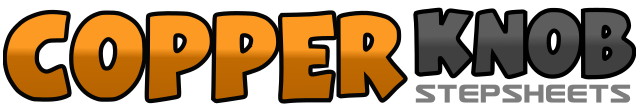 .......Count:32Wall:4Level:Absolute Beginner.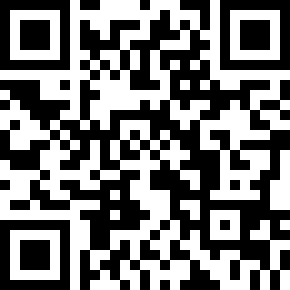 Choreographer:Annemaree Sleeth (AUS) - April 2015Annemaree Sleeth (AUS) - April 2015Annemaree Sleeth (AUS) - April 2015Annemaree Sleeth (AUS) - April 2015Annemaree Sleeth (AUS) - April 2015.Music:Marvin Gaye (feat. Meghan Trainor) - Charlie Puth : (Single - iTunes)Marvin Gaye (feat. Meghan Trainor) - Charlie Puth : (Single - iTunes)Marvin Gaye (feat. Meghan Trainor) - Charlie Puth : (Single - iTunes)Marvin Gaye (feat. Meghan Trainor) - Charlie Puth : (Single - iTunes)Marvin Gaye (feat. Meghan Trainor) - Charlie Puth : (Single - iTunes)........1-2Step  R forward, recover  Left3&4Step  R  back , step L, together, step L back5- 6Step L back, recover  R3&4Step R forward ,step L together, step R forward1-2Step R side sway hips R, sway hips L ,(bending knees on sways)3-4Sway hips  R , touch  L together5-6Step L side sway hips L , sway hips R7-8Sway hips L, Touch R together1-2Step R side sway hips R, sway hips L ,(bending knees on sways)3&4Step  R side ,step L together, step R side5-6Step L side sway hips L , sway hips R7&8Step L side, step R together, step L side1-2Cross R over L, point L side3-4Cross L over R  point  R side5-6Step R back, point L  side7-8Step L back, point  R side1-2Cross R over L, step L back,3-4Step R side, step L  forward5-6Step R forward, pivot 1/8th L                                          10.307-8Step R forward, pivot 1/8th L        weight is Left              9.00